GASSHUKU MISOGI at the source of ZRMANJA river30.6. – 3.7.2022.Accommodation:Tents - bring your own tent and sleeping bag. It is possible to borrow a tent if necessary. Equipment needed: Misogi  – white or bright clothes or gi, towel, matt to sit onWalking/hiking clothes and shoes (not hiking boots)Working clothes and shoes that can get dirtyDrinking and personal hygiene waterMeals are included in the price: rice/barley, fermented and boiled vegetables.Rules of conduct:Bathing and personal hygiene in the river – please do not use conventional soaps, shower gels or toothpastes.We will be using a natural tolet in the forest – please do not use scented or coloured toilet paper or damp cloths.Minimal communicaton – we only speak when necessary, most of the time will be spent in silence. When communication is necessary, do it in a way that does not disturb other. Keep your thoughts to yourself and let misogi dispel all the anxiety and fears. Same rule applies during meals. No electronics and technology (laptops, head phones, music, or any other distraction). If a phone call is necessary, do it in a way that does not disturb others, distance yourself from the group and only engage for the lenght of transmitting required information.Prepare your loved ones for your unavailability for the days you will be spending at the retreat. Most of the focus of communicaiton should be inside of us where there is a lot of work to be done. Reading a book is allowed.We only consume water and sugar free tea, and fermented and boiled vegetables with rice and barley. Do not bring snacks or candy. If you must have something to chew on, you can use cloves. They are a good „cheat snack“ and they are good for your body (respiratory system and a natural antibiotic). No alcohol, coffee and cigarettes. This could be quite a challenge for some, but consider it an addition to misogi – a complete cleanse of the system. When reduced to extreme conditions, we can face our own stripped souls and see what's left. Daily habits must be performed in a manner that does not disturb others. For example, do not sing an opera during personal hygiene.If a mistake or error occurs, do not judge the person it happened to, especially if that person is you. Simply observe.If you feel the need to cry or laugh, feel free to do it. Nothing is unusual in conditions like these. If you feel a crisis coming on, talk to the instructor.Instructor: Marijan KudrnaChef: Marko Pašalić / Logistics: Saša FolnegovićPrice: 500kn/70€ (Advance payment till 15.6. : 200kn/30€)Minimum of 8 persons is required, so please register in advance to: Marijan, 091 4900 008; manjoster@gmail.com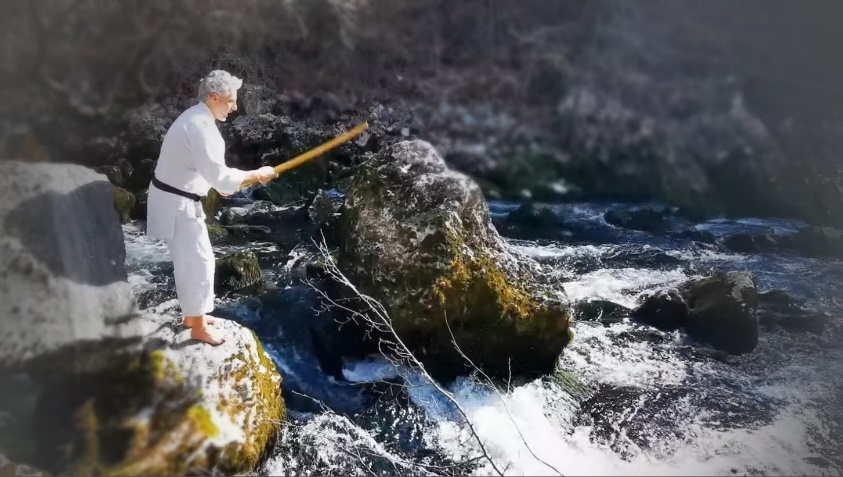 Rediscover yourself at the source od Zrmanja river while clearing out your body and mind with a 3-day Misogi intensive. Misogi will be performed with bokken and bell.THURSDAY 30.6.Arrival to the Zrmanja valley between 18 and 20h.Preparation of tents and dinner. THURSDAY 30.6.Arrival to the Zrmanja valley between 18 and 20h.Preparation of tents and dinner. SATURDAY 2.7.5:30 Waking hours6-7 Breafast and tea7-9 Working tasks10:30-13 Misogi13-14 Lunch and tea14-14:30 Rest14:30-17:30 Misogi18:30-19:30 Dinner and tea19:30-20:30 Misogi20:30-22 Free time by the riverFRIDAY 1.7.5:30 Waking hours6-7 Breakfast and tea7-9 Working tasks10:30-13 Misogi13-14 Lunch and tea14-14:30 Rest14:30-17:30 Misogi18:30-19:30 Dinner and tea19:30-20:30 Misogi 20:30-22 Free time by the riverSUNDAY 3.7.5:30 Waking hours6-7 Breakfast and tea8-10 Misogi11-13 Lunch, departureSUNDAY 3.7.5:30 Waking hours6-7 Breakfast and tea8-10 Misogi11-13 Lunch, departure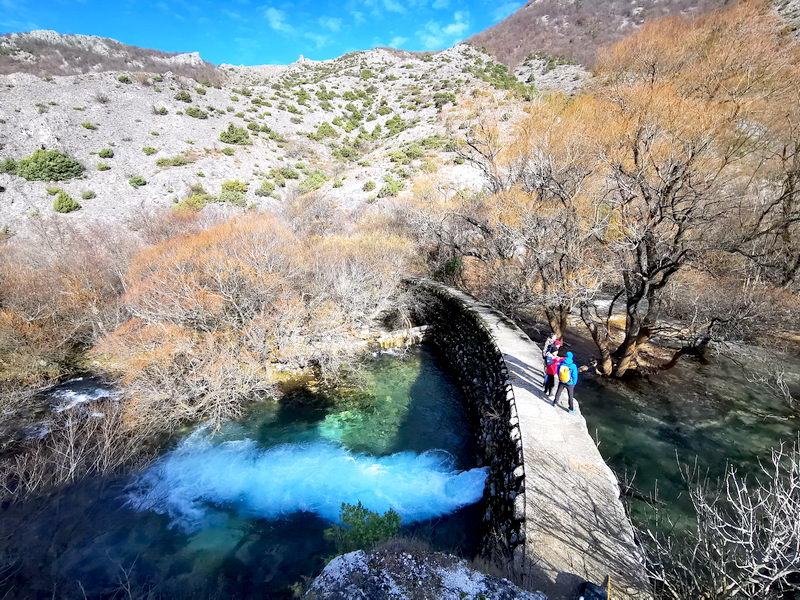 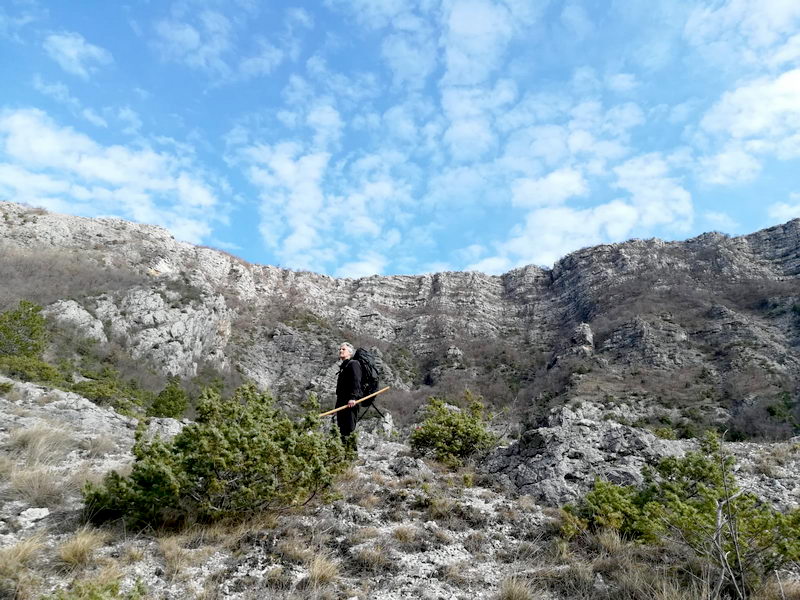 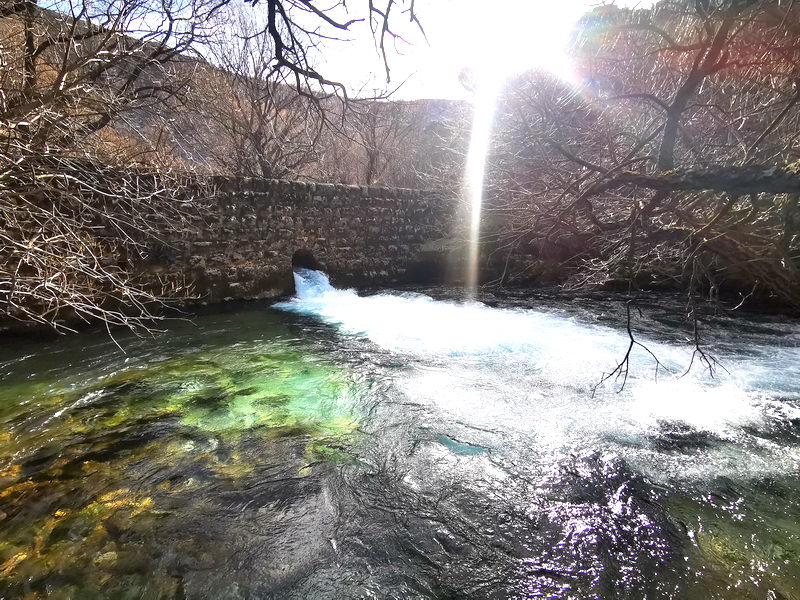 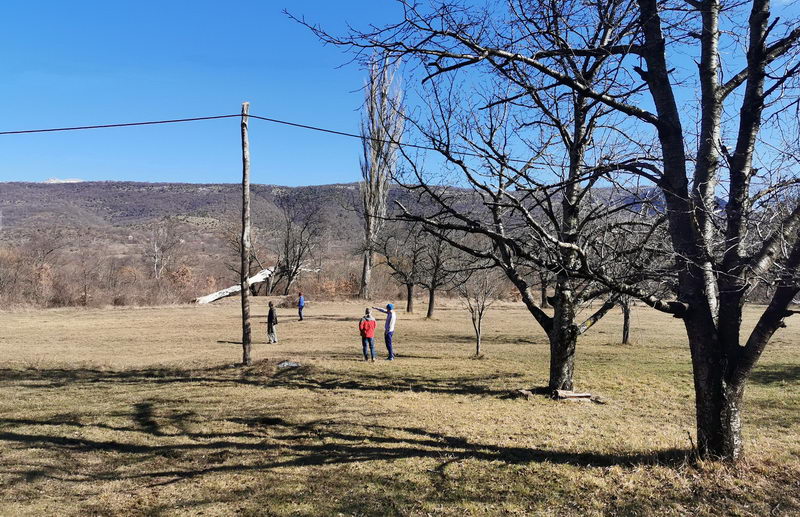 